С 7 по  13  февраля  2023 года в рамках плана УМЦ проходит неделя  правовой грамотности «Правовой навигатор». 15 февраля 2023 года  в рамках декады «Правовой навигатор»  с учащимися начальных классов  организованы библиотичные уроки  «Имею право на права».Цель уроков:1.Познакомить учащихся  с основными правами и обязанностями ребёнка;2.Формировать положительное отношение к законам и их выполнению;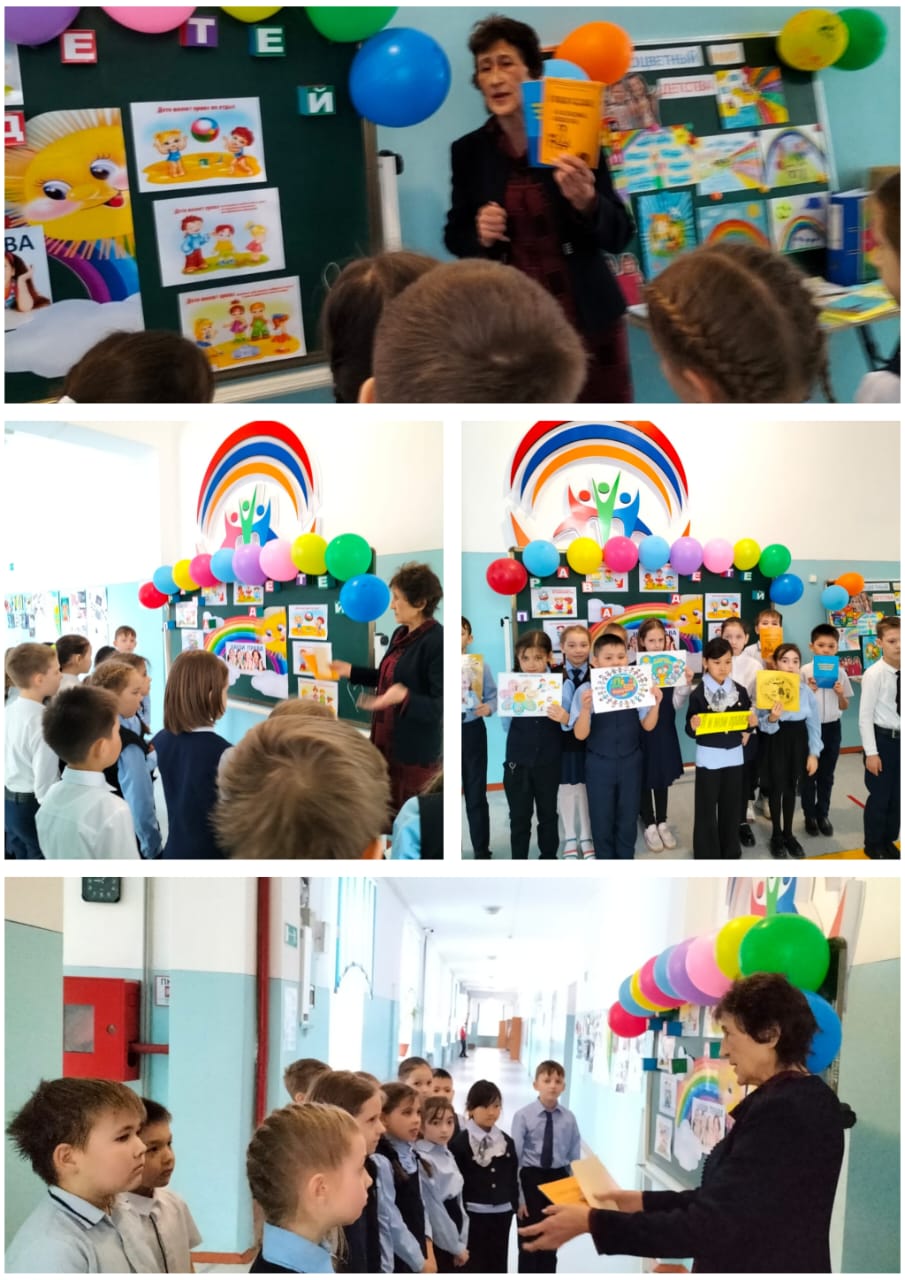 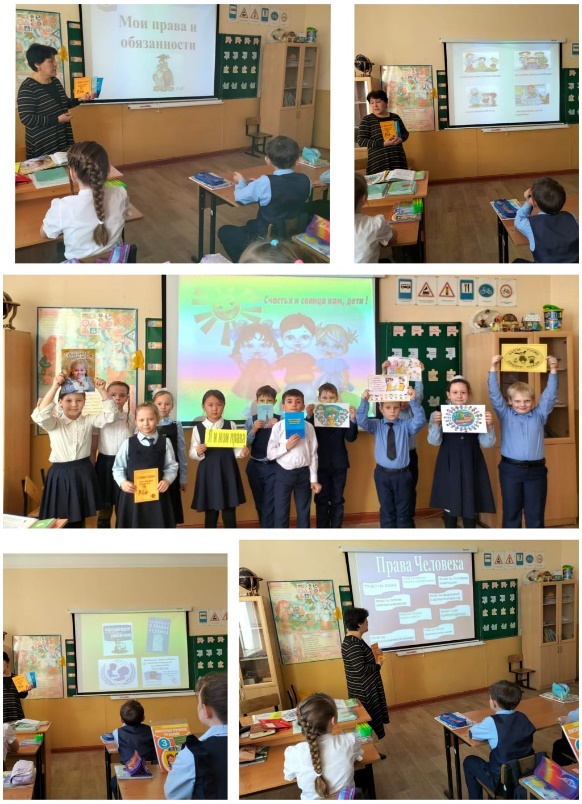 15 февраля 2023 года членами Школьного Парламента среди учащихся самых младших классов  организован просмотр мультфильма на тему «Знай свои права!». Цель: дать детям общее представление об их правах, развивать правовое мировоззрение.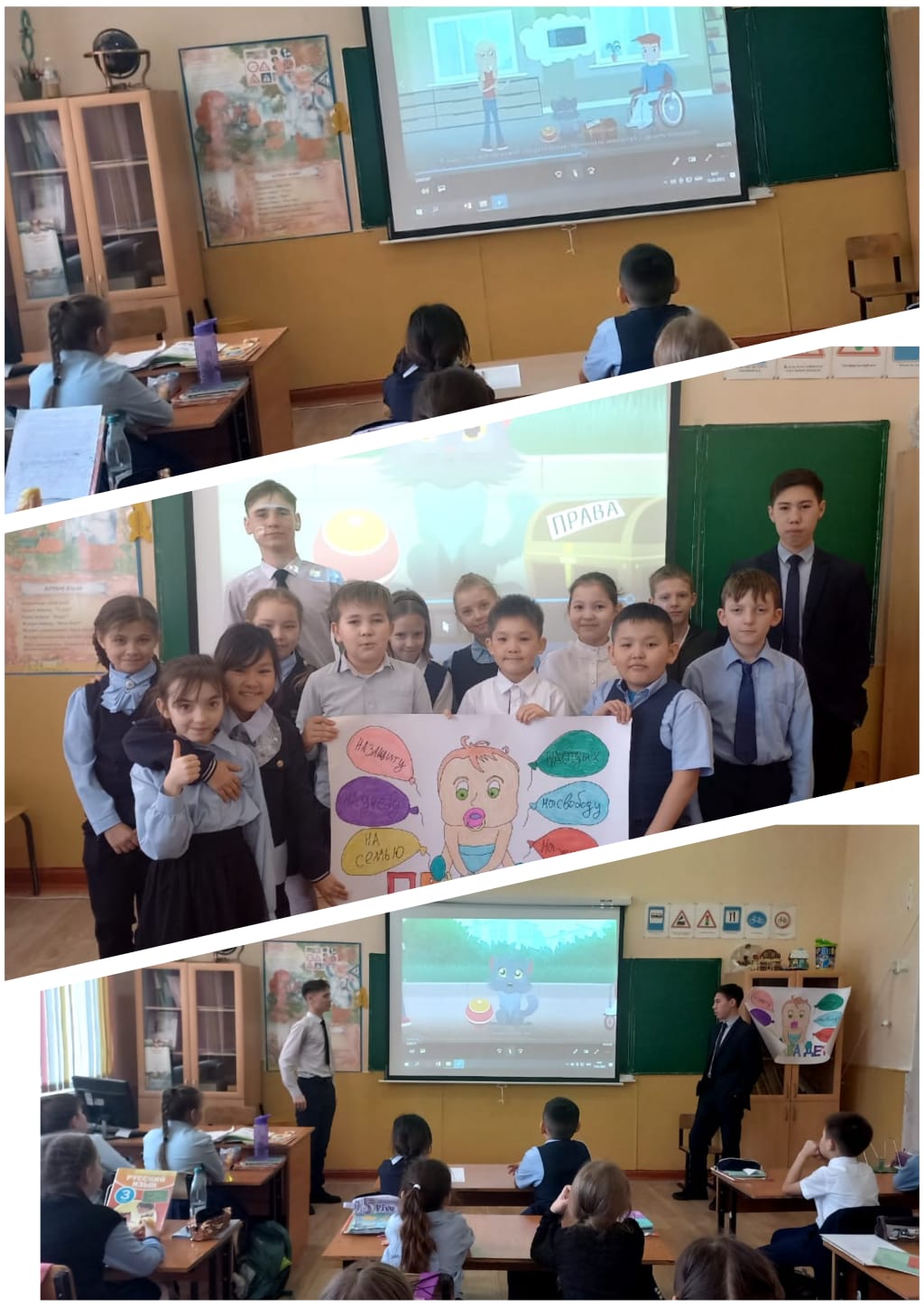 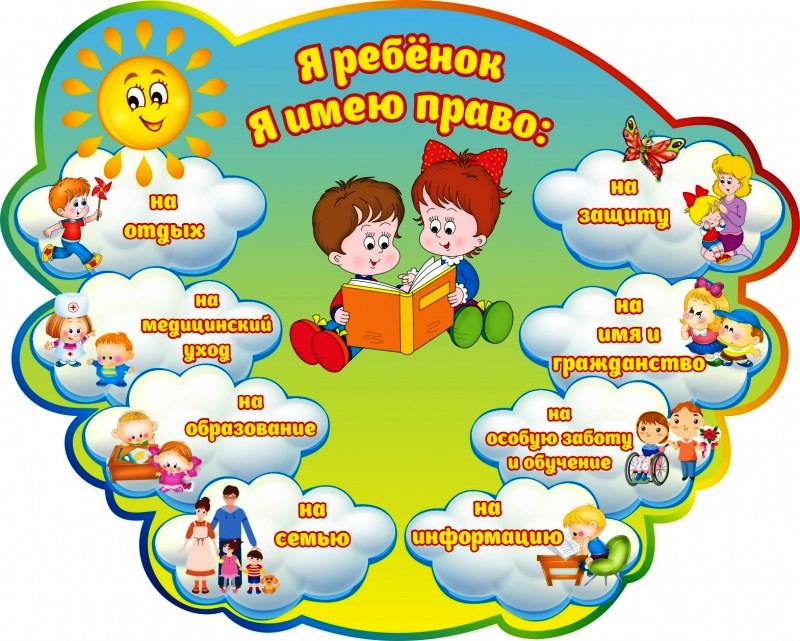 15 февраля 2023 года  в рамках декады «Правовой навигатор» социальным педагогом Бейсекеевой З.Р. среди учащихся 5-6 классов прошел правовой турнир  «Знай свои права и не нарушай права других».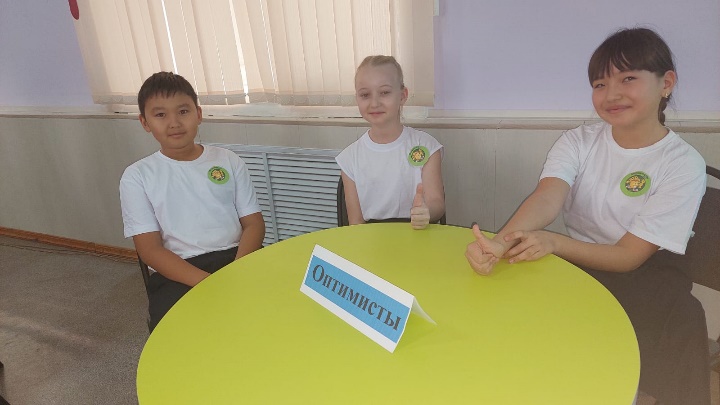 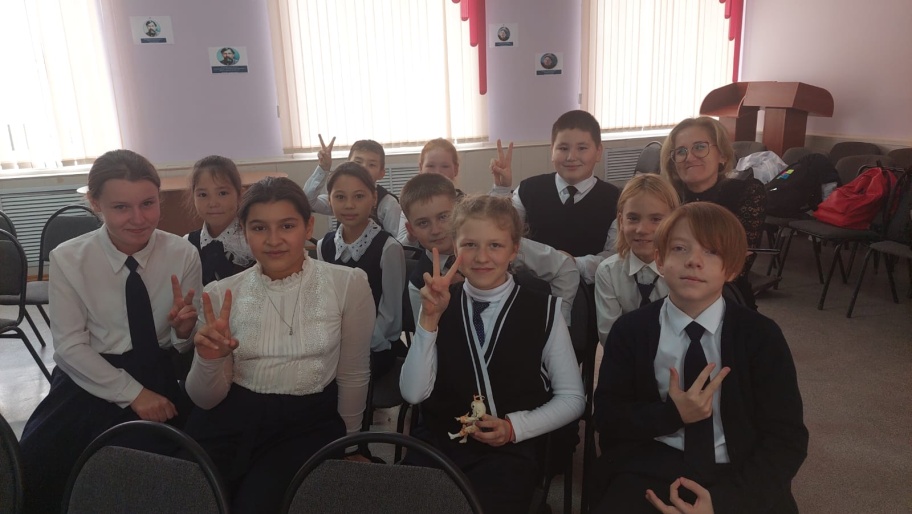 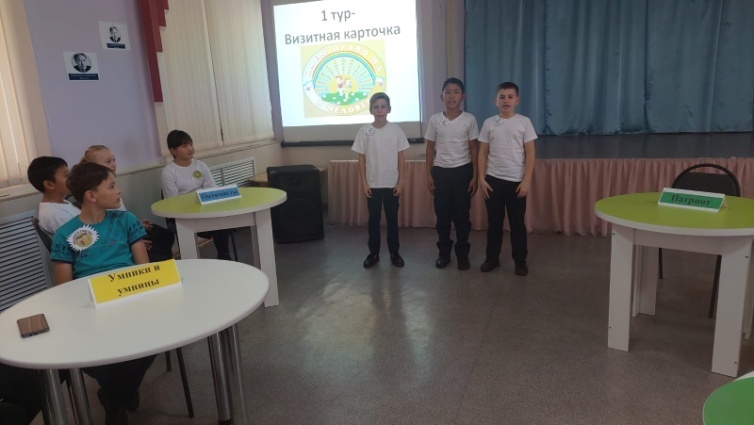 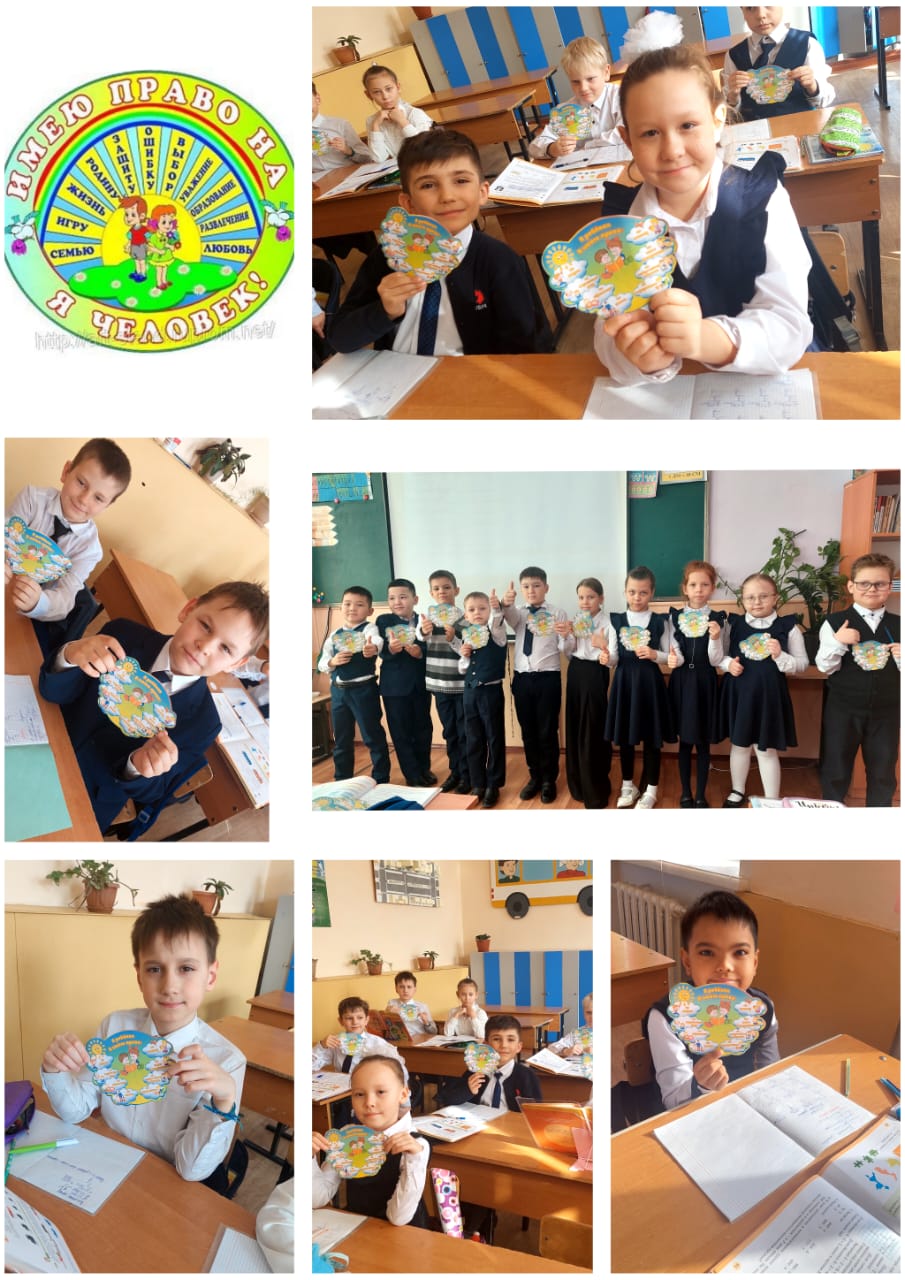 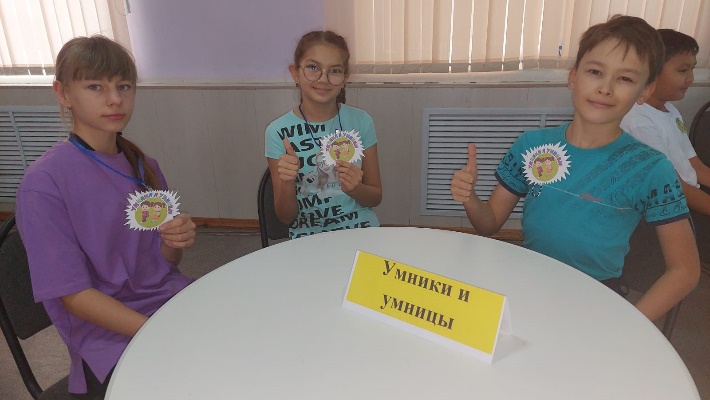 Социальным педагогом Бейсекеевой З.Р. с учащимися 3-4 классов проведена  беседа «Мои права и обязанности». Цель: познакомить воспитанников с «Конвенцией ООН о правах ребенка и другими документами, отражающими права и обязанности детей. Обобщить знания о таких понятиях как «право» и «обязанность», показать их единство. Учить применять правовые знания в повседневной жизни.Социальным педагогом Бейсекеевой З.Р., медработником Смагуловой Д.Ш.  с участием врача  эпидемиолога центра СПИД  по городу Балхаш  , представителями отдела по борьбе с наркобизнесом  с учащимися  7-11 классов проведены ряд профилактических мероприятий  по профилактике употребления электронных сигарет, насвая, наркотических и токсических веществ. (беседы, конкурс   информационных  антинаркотических 3D плакатов на тему « Выбери  здоровый жизненный путь», «СПИД- не  чума 21 века», конкурс о вредных привычек)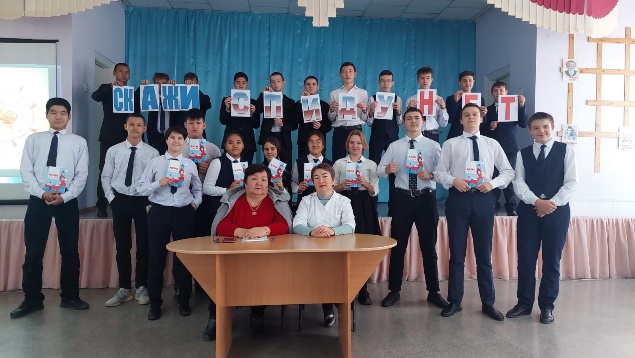 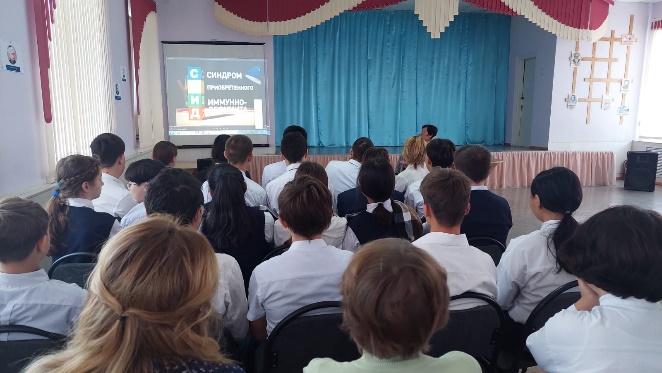 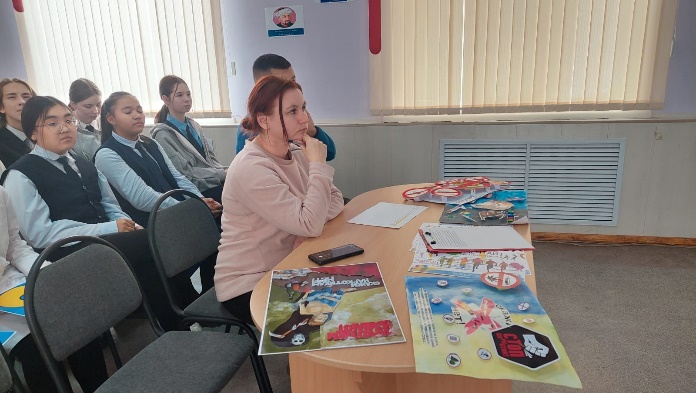 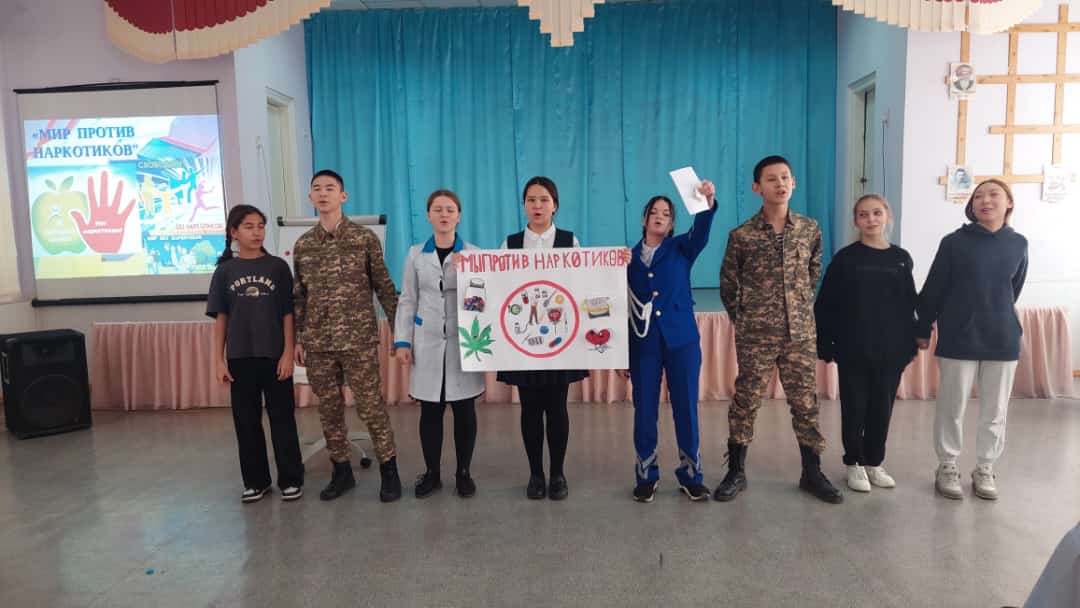 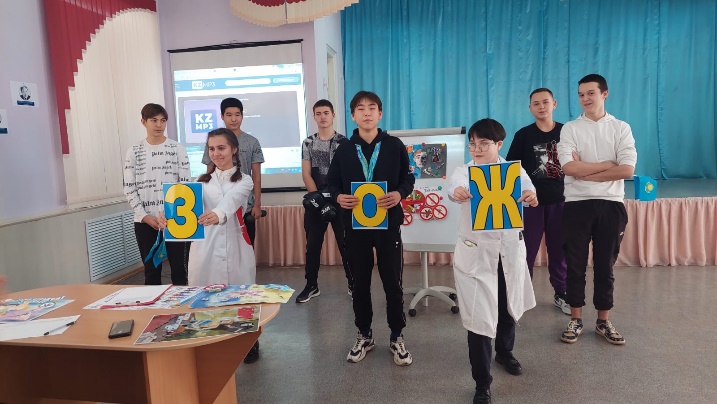 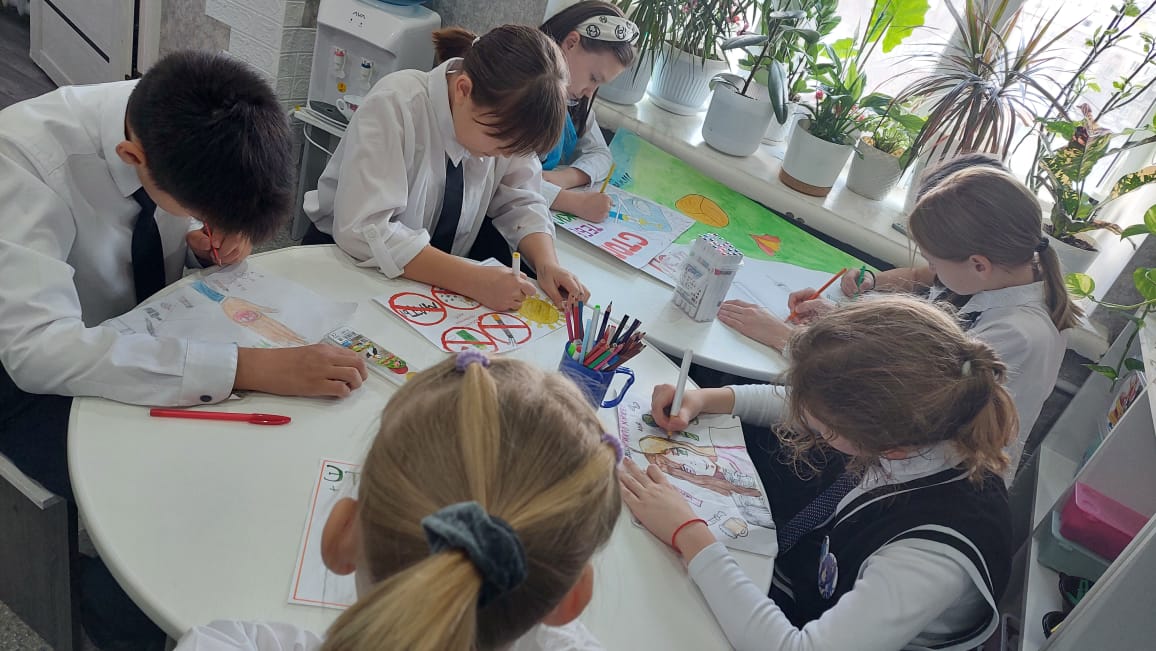 